Заявление.Прошу принять меня на работу  по основному месту работы на должность    ________________________________________________________________(указать наименование должности; структурного подразделения)_______________________________________________________ на ______ ставку  с «_____» _________________ 20__ года                               (указать дату начала работы)                                                                                                                                                    (указать дату написания заявления)                                                                                                        (подпись)                                                                                                                                                 Заявление подписывают (с указанием должности, даты):- Руководитель подразделения -Декан факультета (для УВП)- Руководитель административно-хоз. управления (для ОП)- Управление кадровПоступает (со всеми визами) в управление кадров за 4 дня или в день фактического начала работы со всеми необходимыми документами при приеме на работу.«»20г.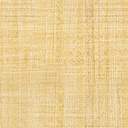 